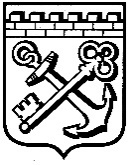 КОМИТЕТ ГРАДОСТРОИТЕЛЬНОЙ ПОЛИТИКИ
ЛЕНИНГРАДСКОЙ ОБЛАСТИПРИКАЗот ___________________________ № ____О внесении изменения в приказ комитета по архитектуре и градостроительству Ленинградской области от 20 июня 2019 года № 31 «Об утверждении Положения о проверке проектов правил землепользования и застройки поселений, городского округа Ленинградской области, проектов о внесении изменений в правила землепользования и застройки поселений, городского округа Ленинградской области» Приказываю:Внести в Положение о проверке проектов правил землепользования и застройки поселений, городского округа Ленинградской области, проектов о внесении изменений в правила землепользования и застройки поселений, городского округа Ленинградской области, утвержденное приказом  комитета по архитектуре и градостроительству Ленинградской области от 20 июня 2019 года № 31 следующее изменение:в абзаце 3 подпункта 3 пункта 4.2 слова «7 рабочих дней» заменить словами «14 рабочих дней».Председатель Комитетаградостроительной политикиЛенинградской области							И. Кулаков